 «Учу английский»                          3 классПрочитайте текст и выполните задания.А. Выберите предложения, которые соответствуют содержанию сказки. True (T – “+”) False (F – “-“):Spot is a little rabbit. ___________ He is black and white. __________Spot doesn’t like to play.________________He sees seven big grey chickens. __________Spot wants to play with the chickens. ___________He runs after the Hen. ________________The chickens run away to Spot and say “Peep-peep-peep”. _____________Mother Hen sees Spot. ___________________ Mother Hen runs up to Spot and pecks him on his black nose._______ Now Spot plays with the Chickens.________________________В. Ответьте на вопросы.What is Spot?______________________________________________ What colour is he?__________________________________________Where does he live? _________________________________________What does he like to do?______________________________________Следуй в направлении стрелки и выбери подходящую последовательность слов.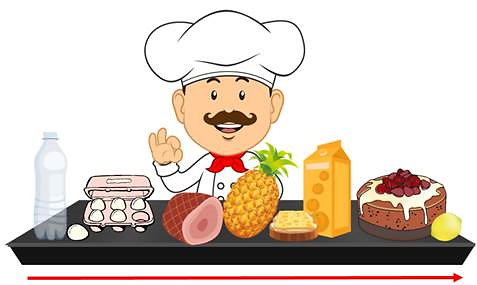 A) water, eggs, meat, pineapple, sandwich, juice, cake, lemonБ) juice, eggs, meat, pineapple, sandwich, water, cake, lemonВ) water, biscuits, meat, pineapple, sandwich, juice, cake, lemonГ) lemon, cake, juice, sandwich, pineapple, meat, eggs, waterВставь like или likes.I ________________ my toy car.He _______________ his black cat.My sister ______________ to run.We _____________- to jump.She _____________ her white dog.Преобразуй данные предложения в отрицательные.His mum is a teacher.___________________________________________Jim's eyes are blue._____________________________________________       I am nine._____________________________________________________Напиши вопросы, которые были заданы.1-___________________________________________________________ ?His hair is brown.2-____________________________________________________________?Yes, it is. Her hair is long.3-____________________________________________________________?Yes, they are. Her lips are red.Что куда нужно положить?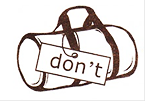 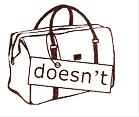 I _______________ like his cat. It`s angry.Oleg ___________________ speak English.She_______________ take his toys.I____________________ like the film.Mum_________________ make bread.Найди лишнее слово и запиши его:Four, ten, you, six, seven ___________________________________cat, mouse, rabbit, little, pig _________________________________Sad , run, swim, climb, jump ________________________________Black, grey, red, green, ten __________________________________Mum, dad, I, grandmoter, sister ______________________________Apple, big, little, nice, funny _________________________________Отгадайте загадку:It has no legsBut just for funIt is always on the run.a) doll                  b) son                  c) ball                      d) pig Выбери нужную форму множественного числа1. three  …   a) sandwich                  b) sandwichs                      c) sandwiches2. four …     a) toy soldiers               b) toy soldier                      c) toy soldieres3. one …      a) garden                       b) gardens                          c) gardenes4. nine …     a) horse                         b) horses                            c) horseesСопоставьте вопросы и ответы. Занесите результаты в таблицу.Spot and ChickensSpot is a little dog. He is black and white. He lives in a little doghouse. Spot likes to play. He wants to have some friends to play with.He sees three little yellow chickens. He wants to play with the chickens. Spot runs after the chickens. The chickens run away from Spot and say, “Peep, peep, peep…”Spot runs and jumps, but the chickens don’t want to play with Spot. They say, “Peep, peep, peep…”Mother Hen sees Spot. She runs up to Spot and pecks him on his black nose. Little Spot says, “Bow, wow-ow….!”Now Spot doesn’t want to play with the chickens.live – житьdoghouse – конураsome friends – несколько друзейrun away  from – убегать отrun up – подбегатьrun after – бежать заpeck - клевать1. Where were you last summer?a. Yes, she can.2. Can she play badminton?b. No, I don’t.3. Where does Mike live?c. Yes, I will.4. Do you like fishing?d. I was in Moscow.5. Will you visit your grandparents?            e. He lives in a New York.12345